Федеральное государственное бюджетное образовательное учреждение высшего профессионального образования «Тульский государственный педагогический университет им. Л.Н. Толстого»Факультет физической культуры Центр дополнительного и профессионального образованияПрограмма профессиональной переподготовки«ФИЗИЧЕСКАЯ КУЛЬТУРА (ФИЗКУЛЬТУРНО-ОЗДОРОВИТЕЛЬНЫЕ ТЕХНОЛОГИИ)»Цель программы – профессиональная переподготовка специалистов для получения права на ведение нового вида профессиональной деятельности в сфере физической культуры. Программа ориентирована на специалистов образовательных учреждений, имеющих высшее педагогическое образование, а также специалистов других профессиональных областей, заинтересованных в получении компетенции, необходимой для выполнения нового вида профессиональной деятельности.Учебным планом программы профессиональной переподготовки «Физическая культура (физкультурно-оздоровительные технологии)»предусмотрено изучение следующих модулей:Теория и методика физической культуры;Методика обучения физической культуре;Физкультурно-оздоровительные технологии.По результатам итоговой аттестации выдается диплом о профессиональной переподготовкеСтоимость обучения - 40000 рублей (возможна рассрочка платежа).По результатам итоговой аттестации выдаетсядиплом о профессиональной переподготовке, предоставляющий право на ведение профессиональной деятельности в сфере адаптивной физической культуры (установленного образца)Начало занятий: 7 сентября 2015 годаЗаявки принимаются в Центре дополнительного и профессионального образованиядо 1 июля 2015 годаАдрес: г. Тула, пр. Ленина, д. 125, ауд. 98.                         тел. 8(4872)35-78-12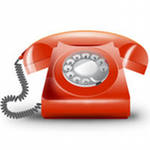 